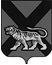 ТЕРРИТОРИАЛЬНАЯ ИЗБИРАТЕЛЬНАЯ КОМИССИЯ ГОРОДА СПАССКА-ДАЛЬНЕГОР Е Ш Е Н И Е08.07.2014			      г. Спасск-Дальний			    № 139/70Рассмотрев представленные избирательным объединением «Местное отделение Политической партии СПРАВЕДЛИВАЯ РОССИЯ в городе Спасске-Дальнем Приморского края» документы о назначении уполномоченного представителя, в соответствии со статьями 27, 36 Избирательного кодекса Приморского края территориальная избирательная комиссия города Спасск-ДальнийРЕШИЛА:1. Зарегистрировать уполномоченного представителя, назначенного избирательным объединением «Местное отделение Политической партии СПРАВЕДЛИВАЯ РОССИЯ в городе Спасске-Дальнем Приморского края». -  Катаева Михаила Петровича.2. Выдать зарегистрированному уполномоченному представителю удостоверение установленного образца.Председатель комиссии                                                                С.А. ЧеревиковаСекретарь  комиссии                                                                     Е.Г. БондаренкоО регистрации уполномоченного  представителя, назначенного избирательным объединением «Местное отделение Политической партии СПРАВЕДЛИВАЯ РОССИЯ в городе Спасске-Дальнем Приморского края», выдвинувшим списки кандидатов на выборах депутатов Думы городского округа Спасск-Дальний